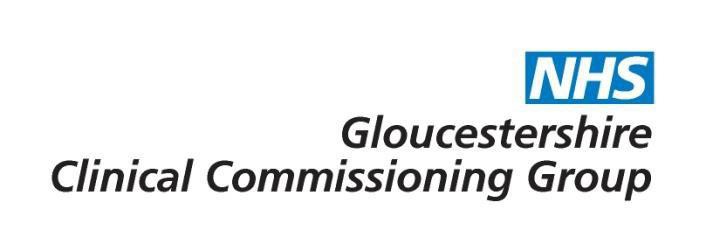 HydrocelesPolicy Statement:Rationale:Plain English Summary:Evidence base:Link to application form – Not applicableFor further information please contact GLCCG.IFR@nhs.netConsultation:Policy sign off:  Version Control:Commissioning decisionThe CCG will provide funding for secondary care treatment of hydroceles for patients who meet the criteria defined within this policy. Date of publication4th April 2016Policy review dateSeptember 2024ConsulteeDatePlanned Care Programme BoardJuly 2015GHNHSFT LeadsMay/June 2015GP Membership (via What’s New This Week)July/August 2015Has the consultation included patient representatives?YesReviewing BodyDate of reviewEffective Clinical Commissioning Policy Group17th  September 2015Integrated Governance and Quality Committee3rd  March 2016Version NoType of ChangeDateDescription of Change 2Review date changed at ECCP meeting 21.6.18 Review date changed to June 2021 3Minor wording changes Policy type change and review date agreed at ECCP meeting 16.9.21 22.7.2116.9.21Minor wording changes recommended by Urology consultant.Review date changed to September 2024Policy type changed from CBA+PA to CBA from 01.10.2021 agreed by Executive Directors                M Walkingshaw & Marion Andrews-Evans 20.9.21